OFFENE KLASSE, 09. September 2022, für die Aduktoren (Muskelgruppe vom Becken zum OberschenkelKnochen und über´s Knie) (Knieschmerzen vorbeugen), die Leiste (Rückenschmerz vorbeugen) und das Gesäß (natürlich auch gut für den Rücken)...Die AduktorenAnfangsentspannung im Liegen, Supta Badha Konasana, Schmetterling... gern die Knie ein wenig unterlegen, Fußsohlen zusammen bringenFußsohlen aktiv zusammendrücken und jetzt noch das Becken 2cm heben... mehrfach und immer wieder loslassenKnie im Liegen re/li schwingen...Vierfüßler, li Bein nach li außen stellen, Ferse auf Höhe des re Knies (unterlegen) – dort mit dem ganzen Körper große Kreise malen, hinterer Fuß aufgestellt, Rücken lang – beide Richtungen, beide SeitenKniestand, re Fuß 90° ausstellen, Ellbogen aufs Knie und zum Knie die Aduktoren wiegend öffnen – ausatmend dehnen und dort statisch haltenIm Sitzen die Fußsohlen zusammen, Füße greifen und sanft, tief atmend vorbeugen – ohne DruckFüße weiter nach vorn (Quadrat), wieder vorbeugen, fließend atmen – auch gut für´s GesäßZum Stehen kommen, wirklich breite Grätsche...Von Seite zu Seite ein Bein strecken – über den anderen Knöchel... tief bleiben... Auf einer Seite bleiben – atmenWer weiter gehen möchte, die Sohle vom Boden lösen und noch tiefer zum anderen, angewinkelten Fuß absetzenMit den Händen in der Taille, aufrichtenFüße geschlossen – 5x die Füße im Kreuzschritt auseinander nehmen, 45° nach außen drehen, Knie tief gebeugt, Hände auf den Knien, deutlich aufgerichtet!!!Zu den Seiten drehenEllbogen auf Schulterhöhe – AdlerarmeTiefe Hocke, Gesäß zwischen die Fersen, Ellbogen in Namaste zwischen die Knie bringenHalber Frosch, Bauchlage, ein Knie auf Hüfthöhe angewinkelt, Stirn auf das FäusteMäuerchen, Spann/Schienbein 90° - genieße das Atmen, beide SeitenGanzer Frosch, Knie auf Höhe der Hüfte (Wichtig!!) auf eine Decke außerhalb der Matte, Knöchel 90°und das an beiden Beinen... Wut und Ärger und Hass loslassenIm Sitzen, breite Grätsche, aktive Zehen, sanft und achtsam nach vorn... soweit es Dein Körper zulassen kann – Waden aktiv in den Boden drücken, SitzbeinKnochen nach hinten auseinader ziehenZum Meditationssitz Gesäß auf Höhe der Knie bringenFür die LeisteVierfüßler, Knie deutlich breiter, Zehen aufgestellt, Gesäß wieder nach hinten und dehnenLeichte Grätsche Gewicht über´s Knie, Hände nach vorn... allmählich die Hüfte nach vorn bringenIm Stehen die Ferse zum Gesäß, Knie auf gleicher Höhe...Halbmond, aus der Sprinterstellung, Hände auf den Knien – beide SeitenDas hintere Bein anheben und mit der Hand die Ferse zum Gesäß ziehen (Knie gern unterlegen)Beinpendel, auf einem Bein stehen, das andere Bein vor und zurück pendelnAuch vor dem Körper pendeln lassen – wichitg ist Bauchspannung... je 1 MinuteFür das Gesäß – den RückenRückenlage, beide Füße aufgestellt, ein Bein mit den Händen greifen und herziehenJetzt immer weiter dieses Bein strecken – beide SeitenBeine in der Rückenlage kreuzen, Schienbeine parallel zum Boden, Fußaussenseiten greifen und zum Körper her ziehen – beide SeitenNadelöhr – PiriformisDehnungOhne Hände beide beine zur Seite sinken lassenGesäß ein bisschen nach re schieben und die Beine zur andern Seite ablegen, re Fuß am BodenNoch was besonderes - Das obere Knie öffnenEndentspannung... nach Lust und Laune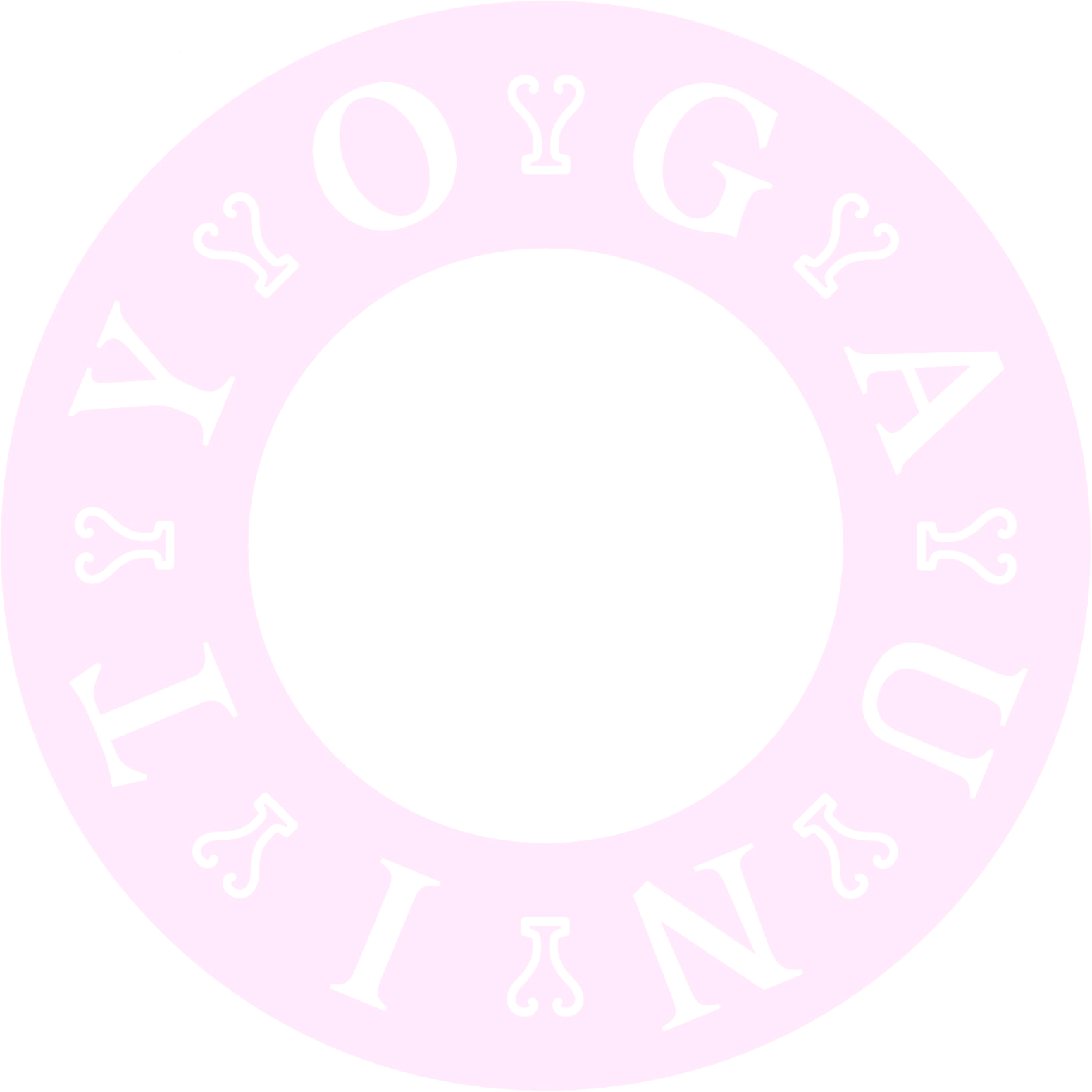 